Math Enrichment Afterschool ProgramThursdays 3:20-4:20 pm for grades 3-5.Cost is $70 per student which includes all materials.  Discount will be offered for families with more than one child wishing to participate.The program runs for 8 weeks from Thursday October 13th until Thursday December 1st. Parents are responsible to arrange for pick up at 4:20Math Enrichment activities are meant to improve critical thinking, number sense and logic skills.  Each week students will have fun with a different theme.   Activities include drawing, puzzles, games, and experiments.   Students of all mathematical levels will benefit from the program.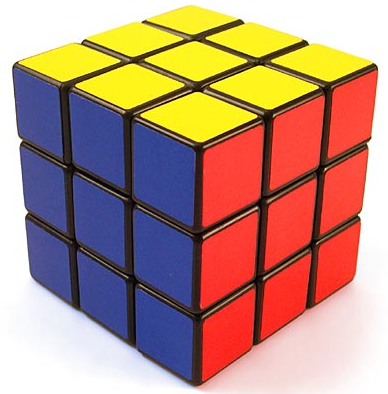 This Enrichment Program is offered by Caroline Purdy who teaches math for the Department of Mathematics and Statistics at the University of New Brunswick.  For more information or to sign up email mathcaroline123@gmail.com.Payment is made directly to the facilitator not New Maryland School.